September 27, 2020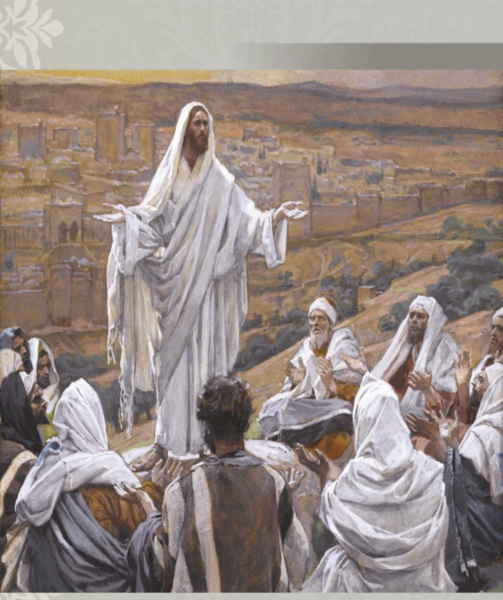 300 N. Huntersville Road, Batesville, IN 47006Worship Service: 9:00am[* = Those who are able may stand, L = Leader, P = People and A = All]Words of Welcome: Even if our bodies are breaking down on the outside, the person that we are on the inside is being renewed every day.		 – 2 Corinthians 4:16Thought to Ponder: How can I glorify God in this stage of my life?Organ Prelude: “When In Our Music God Is Glorified”	arr. HobbyWelcome & Announcements	*Call to Worship (Based on Psalm 78) “We will open our ears to hear the Lord.”     L:	God says, “Give ear to my teachings, O my people; Listen to the wisdom of the Lord.” We respond…L:	For God speaks to us in parables and stories; God utters secrets from of old. God brings forth wisdom hidden through the ages. Therefore, let us say…L:	We will share God’s word with all generations; from our children, these stories shall not be hidden. Therefore…L:	In times of joy and times of trouble, and especially times of uncertainty, God speaks words of guidance and hope. In response, let us proclaim…L:	On this day, for these times, in this moment, let us promise what is needed. Let us listen to our still-speaking God. Let us covenant that…*Musical Meditation #1: 	“Come, Christians, Join to Sing”	arr. L. Smith*Prayer of the Day+:     	Holy Watering One, Fount of Every Blessing, we come to you this morning, opening our parched places. We come seeking the springs of living water you offer to us. So much of the time, most of us don’t even know we are thirsty. We don’t know the deep dehydration that scours our bones and parches our hearts. Sometimes, when our thirst pangs emerge, we draw from the enticing wells of the world’s offering of power and profit, which leave us even emptier.Still us, God, so we might listen to you speaking to us, knowing us, seeing us, loving us. Fill us with your Living Water that will transform our spirits and souls into springs that burst forth with life and love. Fill us with your water of love for your people, for ourselves, and for your world. Amen.Hymn:	“Rejoice, Ye Pure in Heart”Rejoice, ye pure in heart; rejoice give thanks and sing. 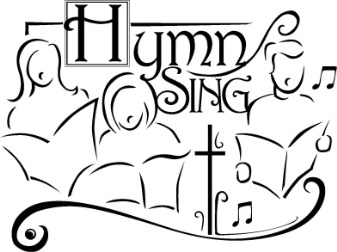 Your festal banner wave on high; the cross of Christ your King. Rejoice, rejoice, rejoice give thanks and sing.With voice as full and strong as oceans’ surging praise, send forth the hymns the saints have loved; the psalms of ancient days. Rejoice, rejoice, rejoice give thanks and sing.Mission Moment:	St. John’s Pastors FundEspecially for ChildrenThe Song: 	“Jesus Loves the Little Children”Jesus loves the little children, All the children of the world.Every child in every land, Jesus holds them in His hand,Jesus loves the little children of the world.*Musical Meditation #2: 	“Abide With Me”	arr. Diane BishReading from the Holy Scripture:	Exodus 17:1-7	Philippians 2:1-13   Message: 	“Living Water”Musical Reflection	“Praise Be To Jesus”	— Quartet	Pastoral Prayer      Invitation for Our Offerings:						 Organ Offertory: 	“Intermezzo”	— MacDonald *Offertory Prayer:*Benediction:Organ Postlude: 	“Postludium”	 — Gordon Young+ Adapted from re-worship.BlogSpot, original by Rev. KarlaMinisters 	Every MemberPastor	Rev. Joseph FeldmannPastor Emeritus	Rev. David JohnstonOrganist/Choir Director	Mr. David W. HansonBENEVOLENCE CALENDAR:September 6 – Centerstone Uspiritus (Brooklawn)September 13 – St. John’s Membership ServicesSeptember 20 – Boy Scouts of America, #634September 27 – St. John’s Pastors FundAll offerings placed in the pew envelopes go to the mission for that Sunday. Your weekly offerings for the Local Church Expenses, Benevolences, and Building Fund should be placed in regular numbered church offering envelopes. These are available at the back of the church. If you are visiting with us this morning, we invite you to sign a visitor card and place it in the offering plate. Thank you for worshipping with us.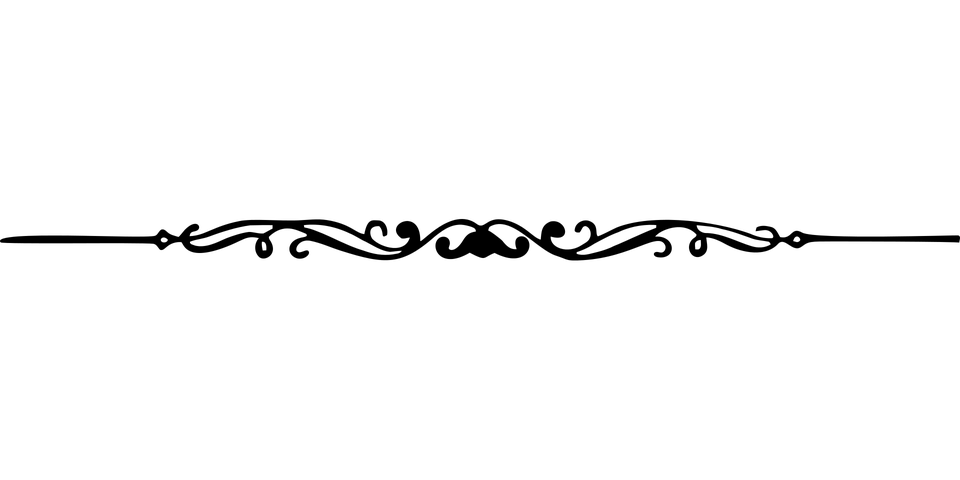 St. John’s Prayer List -- September 2020 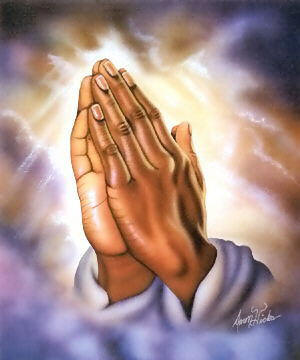 Those Bereaved (these names remain on for one year): Michael Shane (Chantel Weiler’s father); Luella Meyer; Oscar Hicks (friend of Kristina Frye); Irvin Placke; Mary Lou Walter (mother of Vicky Wintz); Mary Krekeler (Teri Sitterding’s mother); Ruth Ann Clark (sister-in-law of Bea Wessel); Toni Frye (Peter’s Mother); Carol Maple, family of Mark Wittkamper. Diana Schantz (sister to Becky & Roger Schutte and nurse to majority of Batesville); Mary Barnes (Charlotte Huffmeyer’s sister); Marilyn Tangman (friend of Candy Bessler’s father); Glen Butte (former member); Jason Wintz (son-in-law to Shannon Hankins & nephew to Jim Wintz); Randy Riehle (brother to Pam Gutzwiller & son of Marlene Riehle).Others For Whom We Have Been Asked To Pray: Doris Lamping; Naomi Gabbard; Debbie Rollins; Rita Zimmerman (cancer); Judy Risch; Beverly Hitchcock (cancer); Steve Gookins;  Carl Holbert (health issues); Bill Nicholson; Brian Meyers; Elton Linville; Howard & Bea Wessel; Dave Butt (cancer), Vicki Wilhelm; Dave Amberger (health issues); Nikki Sarringhaus; Vernon Meyers; Nathan Hall; Jessica Wiedeman (cancer); Rhonda Zukoski (cancer); Mary Curran (breast cancer); Toby Holman (diabetes); Martha Dieckmann; Chuck Klosterman; Jessica Schumacher (health issues); Valerie, Dave & Jakob Stebel (continued prayers after the loss of their son/brother, Cody); prayers for Claire Ronnebaum and her family (3 year old with cancer); Cason Weberding; Gayle Sarringhaus; Greg Bultman (health issues); Paul Long (health issues); Mike Straber; Donna Doyle (diagnosed with ALS), Tracy (stage 4 cancer); Barbara Schwartz (heart problems); Julie Sparks (cancer); Ron Raver (health issues); Carol Pinckney (pancreatic cancer, friend of Elizabeth Hall); Ella Meyer (Bill’s wife, health issues); Sandy Dalton (heart surgery, Bea & Howard Wessel’s daughter); Sharon Bartling Much (health issues); Dennis Winia (health issues, friend of Ron Meyer); Rev. Charles Flory (health issues). Beth (Evans) Lamping (health issues, friend of Sherry Linville and a teacher at Batesville); Larry Barton (Elizabeth Hall’s father, having triple bypass surgery). Don Barton (uncle of Elizabeth Hall) pray for peace and comfort in his last days;          Nikki Sarringhaus (cancer); Kim Powell (COVID).Members/Friends Serving Active Duty in the Armed Forces:  Aaron Gordon, Chris Williams, Kris Freeman, Steven Meer, Ryan Miller (Mac & Gail’s son), Curtis Davidson (Scott & Sharon’s son); Brantley Springmeyer (grandson of Ron & Jenell Schroeder).Our Members and Friends in Nursing/Retirement Homes: (For Peace)   St. Andrews Health Center in Batesville: Willis RouseMajestic Care Nursing Home in Connersville: Ruth ThieOur Prayer List is an important part of ministry for our congregation.  If you would like to have a name added, please fill out the Prayer List Request form and turn in to the office.  If you would like to help update us on the condition of someone who has been on the prayer list, we appreciate those notes also and if you added a name and the person can now be removed from our prayer list, please let the church office know.  Thank you. (see backside for scriptures)Scriptures for Sunday, September 27, 2020Exodus 17:1-7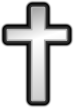 From the wilderness of Sin the whole congregation of the Israelites journeyed by stages, as the Lord commanded. They camped at Rephidim, but there was no water for the people to drink. The people quarreled with Moses, and said, “Give us water to drink.” Moses said to them, “Why do you quarrel with me? Why do you test the Lord?” But the people thirsted there for water; and the people complained against Moses and said, “Why did you bring us out of Egypt, to kill us and our children and livestock with thirst?” So Moses cried out to the Lord, “What shall I do with this people? They are almost ready to stone me.” The Lord said to Moses, “Go on ahead of the people, and take some of the elders of Israel with you; take in your hand the staff with which you struck the Nile, and go. I will be standing there in front of you on the rock at Horeb. Strike the rock, and water will come out of it, so that the people may drink.” Moses did so, in the sight of the elders of Israel. He called the place Massah and Meribah, because the Israelites quarreled and tested the Lord, saying, “Is the Lord among us or not?”Philippians 2:1-13If then there is any encouragement in Christ, any consolation from love, any sharing in the Spirit, any compassion and sympathy, make my joy complete: be of the same mind, having the same love, being in full accord and of one mind. Do nothing from selfish ambition or conceit, but in humility, regard others as better than yourselves. Let each of you look not to your own interests, but to the interests of others. Let the same mind be in you that was in Christ Jesus, who, though he was in the form of God, did not regard equality with God as something to be exploited, but emptied himself, taking the form of a slave, being born in human likeness. And being found in human form, he humbled himself and became obedient to the point of death— even death on a cross. Therefore God also highly exalted him and gave him the name that is above every name, so that at the name of Jesus every knee should bend, in heaven and on earth and under the earth, and every tongue should confess that Jesus Christ is Lord, to the glory of God the Father. Therefore, my beloved, just as you have always obeyed me, not only in my presence, but much more now in my absence, work out your own salvation with fear and trembling; for it is God who is at work in you, enabling you both to will and to work for his good pleasure.